Department of Humanities and Fine Arts 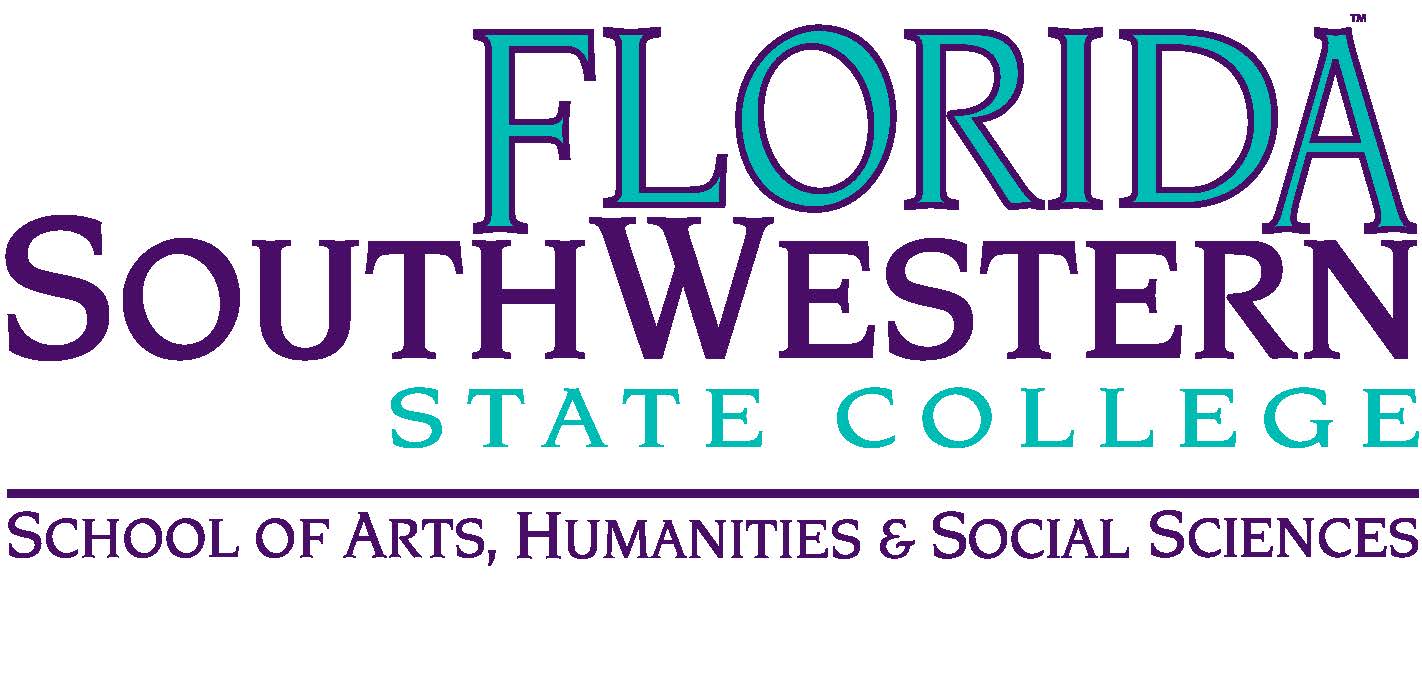 Meeting Minutes Date: 		April 12, 2019, 10:00 a.m. Location: 	Edison/Lee campus Chair: 		Dana Roes  Minutes: 	Michael McGowan OpeningCall to Order: 10:00 a.m. Attendance taken Minutes from Feb. 2019 Approved Vote Approved for Dana Roes for Chair for 2019-2020 
Announcements: Upcoming Events 4/12 from 3-5 pm: Symposium on “Soul Food” (Blue Moon) 4/15 at 5 pm: Student Art Exhibitions 4/16 3-5 pm: Toga Party (in Garden) 4/17 at 7 pm: Rock Concert (Rock, R&B, Funk) 4/19 at 10 am and 3 pm: Teaching Demonstrations for Charlotte faculty position (split ENG/HUM position) 4/23-29: Finals Week 5/3 at 12 noon: Final Grades Due 5/3 at 2 pm: Graduation 5/9: Summer A classes start 6/24: Summer B classes start 
Information items Everything to be done on Canvas starting in the fall semester 2019 (attendance, syllabus, grading, posting, etc.) Website/brochure: Steve – send more about class sequence/progressions. Discussed whether to have Twitter/Facebook accounts for our dept. We can get the Honors student assistants to keep up with it. Things that went well: Film Festival, Honors thesis presentation, etc. Search Committee Updates: hired a Digital Arts faculty member Ryan Wurst. Assessment: today we’re meeting with Joe van Gaalen. 
Discussion items Marketing: email Dana what went wrong Textbook: think about moving to OER. (Expiring editions: HUM 2211, 2235, 2250) 
Next Meeting: Enjoy your summer! ACTION ITEMS: All: send Steve sequence/progression All: send Dana an email with every event that wasn’t attended well (Dana will send to Drs. Peel, DeLuca, etc.) All: think about move to OER PresentAbsentExcusedBrownXChase, SX Chase, W X Doiron XHooverXLublinkXMcGowanXMompoint X Pritchett XRoes XSutterX Smith XSwanson X Molloy XKrupinski X Guests